                                    CORSO DI LAUREA IN SCIENZE DELL’EDUCAZIONE                                               Giorno 18 Febbraio 2020  ore 9.15Sede: Palazzo Florenzi   P. Ermini, 1 (PG)  Aula Tesi Commissione                                       CORSO DI LAUREA IN SCIENZE DELL’EDUCAZIONE                                             Giorno 18 Febbraio 2020  ore 14:45    Sede: Palazzo Florenzi P. Ermini, 1 (PG)  Aula  TesiCommissione                                    CORSO DI LAUREA IN SCIENZE DELL’EDUCAZIONE                                            Giorno 20 Febbraio 2020  ore 9:30Sede: Palazzo Florenzi P. Ermini, 1 (PG)  Aula  TesiCommissione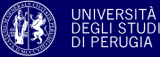 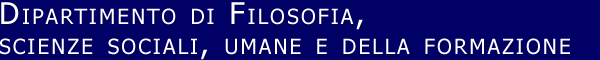 Piazza Ermini, 1 – Perugia; 075-585.4900 - Fax: 075-585.4903Chiar.mi Proff.Correlatori / Relatori:Valori Furia (Presidente)Cimmino Luigi, Moschini Marco, Rosati Agnese, Capponi Massimo, Casucci Marco, Ghigi Nicoletta, Sannipoli Moira. Membri supplenti Picchio Marta.Elenco laureandi:Relatore/Correlatore:Bellarosa MaraSannipoli Moira/ Rosati AgneseBianchi AuroraValori Furia / Casucci MarcoBini CeciliaCasucci Marco/ Valori FuriaBrunetti AriannaSannipoli Moira / Rosati AgneseCastraberti MartinaGhigi Nicoletta / Casucci MarcoCesarini ChiaraCasucci Marco / Moschini MarcoCesarini FrancescaCapponi Massimo/ Cimmino LuigiChiffi EnricaMoschini Marco / Ghigi NicolettaDe Luca MartaRosati Agnese / Sannipoli MoiraLoverso ValeriaRosati Agnese  / Valori FuriaMariani MartaSannipoli Marta / Ghigi NicolettaRoosta Khorasana LeylaCasucci Marco /Valori FuriaPiazza Ermini, 1 – Perugia; 075-585.4900 - Fax: 075-585.4903Chiar.mi Proff.Correlatori /Relatori:Marco Moschini (Presidente)Casucci Marco, Fornari Silvia, Rosati Agnese, Bartolini Alessia,Orazi Roberto, Sannipoli Moira. Membri supplenti Capponi Massimo, Picchio Marta.Elenco laureandi:Relatore/Correlatore:Moio AnnamariaCasucci Marco/Moschini MarcoNicastro LetiziaCasucci Marco/ Moschini MarcoPiccotti LeonardoCasucci Marco/ Moschini MarcoPorzi EricaSannipoli Moira/ /Bartolini AlessiaRogaia Andrea Casucci Marco/ Moschini MarcoRomeo GiuliaBartolini Alessia/ Sannipoli MoiraRossi MichelaMoschini Marco/ Casucci MarcoSplendorini NoemiSannipoli Moira/ Fornari SilviaStallone AriannaMoschini Marco/ Casucci MarcoVagnozzi ValentinaFornari Silvia/ / Orazi RobertoVerdura EmanuelaRosati Agnese/ Orazi RobertoPiazza Ermini, 1 – Perugia; 075-585.4900 - Fax: 075-585.4903Chiar.mi Proff.Correlatori / Relatori:     Falcinelli Floriana (Presidente)Arcangeli Laura,De Santis Mina,Moschini Marco, Marcelli Fabio,Picchio Marta, Sannipoli Moira.   Membri supplentiBartolini Alessia, Rosati Agnese.Elenco laureandi:Relatore/Correlatore:Barbonari AlessiaFalcinelli Floriana / De Santis MinaCalvieri MargheritaFalcinelli Floriana /De Santis MinaGola OliviaArcangeli Laura /Sannipoli MoiraPascolini GiorgiaSannipoli Moira/Arcangeli LauraRomano AnnamariaFalcinelli Floriana / De Santis MinaSantini JessicaDe SantisMina / Sannipoli MoiraSava GeorgianaSannipoli Moira / Picchio MartaTomassini IlariaDe Santis Mina / Picchio MartaZava IlariaDe Santis Mina /Sannipoli Moira